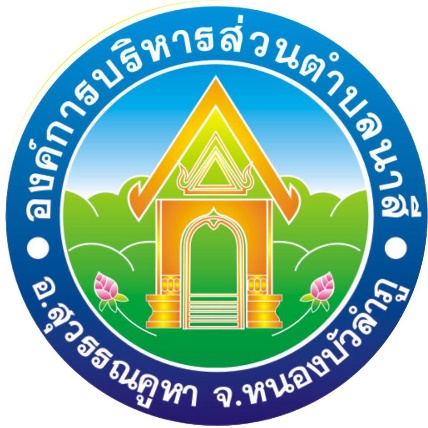 คู่มือการปฏิบัติงาน        เกี่ยวกับการร้องเรียน/ร้องทุกข์โดยองค์การบริหารส่วนตำบลนาสีอำเภอสุวรรณคูหา  จังหวัดหนองบัวลำภูโทร 0 4210 9994คำนำ		คู่มือการปฏิบัติงานรับเรื่องราวร้องทุกข์ ขององค์การบริหารส่วนตำบลนาสี ฉบับนี้จัดทำขึ้น เพื่อเป็นแนวทางการดำเนินการจัดการข้อร้องเรียนขององค์การบริหารส่วนตำบลนาสี  ทั้งนี้การจัดการ        ข้อร้องเรียนจนได้ข้อยุติ ให้มีความรวดเร็วและมีประสิทธิภาพ เพื่อตอบสนองความต้องการและความคาดหวังของผู้รับบริการจำเป็นต้องมีขั้นตอน/กระบวนการ และแนวทางในการปฏิบัติงานที่ชัดเจนและเป็นมาตรฐานเดียวกัน							 สำนักงานปลัดองค์การบริหารส่วนตำบลนาสีสารบัญเรื่อง                                                                                                      หน้า   หลักการและเหตุผล 									1    สถานที่ตั้ง										1หน้าที่ความรับผิดชอบ									1วัตถุประสงค์										1คำจำกัดความ										1แผนผังกระบวนการจัดการร้องเรียน/ร้องทุกข์						1 - 2ขั้นตอนการปฏิบัติงาน									2การรับและการตรวจสอบข้อร้องเรียนเรื่องราวต่างๆ						3การบันทึกข้อร้องเรียน									3การประสานหน่วยงานเพื่อแก้ไขข้อร้องเรียนและการแจ้งกลับผู้ร้องเรียน			3ติดตามการแก้ไขข้อร้องเรียน								4การรายงานผลการจัดการข้อร้องเรียนของหน่วยงาน						4มาตรฐานงาน										4จัดทำโดยแบบฟอร์มภาคผนวก	-ใบรับแจ้งเหตุเรื่องราวร้องทุกข์/ทางโทรศัพท์-1-1. หลักการและเหตุผล	พระราชกฤษฎีกาว่าด้วยหลักเกณฑ์และวิธีการบริหารกิจการบ้านเมืองที่ดี พ.ศ.2546 ได้กำหนดแนวทางการปฏิบัติราชการ มุ่งให้เกิดประโยชน์สุขแก่ประชาชน โดยยึดประชาชนเป็นศูนย์กลาง เพื่อตอบสนองความต้องการของประชาชน ให้เกิดความผาสุกและความเป็นอยู่ที่ดีของประชาชน เกิดผลสัมฤทธิ์ต่องานบริการมีประสิทธิภาพและเกิดความคุ้มค่าในการให้บริการ ไม่มีขั้นตอนปฏิบัติงานเกินความจำเป็น มีการปรับปรุงภารกิจให้ทันต่อสถานการณ์ ประชาชนได้รับการอำนวยความสะดวกและได้รับการตอบสนองความต้องการ และมีการประเมินผลการให้บริการสม่ำเสมอ2.สถานที่ตั้ง	ตั้งอยู่ ณ องค์การบริหารส่วนตำบลนาสี หมู่ 7  ตำบลนาสี อำเภอสุวรรณคูหา  จังหวัดหนองบัวลำภู3. หน้าที่ความรับผิดชอบ	เป็นศูนย์กลางในการรับเรื่องราวร้องทุกข์ และให้บริการข้อมูลข่าวสาร ให้คำปรึกษารับเรื่องปัญหาความต้องการ และข้อเสนอแนะของประชาชน4. วัตถุประสงค์	1. เพื่อให้การดำเนินงานจัดการข้อร้องเรียนขององค์การบริหารส่วนตำบลนาสี  มีขั้นตอน/กระบวนการ และแนวทางในการปฏิบัติงานเป็นมาตรฐานเดียวกัน	2. เพื่อให้มั่นใจว่าได้มีการปฏิบัติตามข้อกำหนด ระเบียบหลักเกณฑ์เกี่ยวกับการจัดการข้อร้องเรียนที่กำหนดไว้อย่างสม่ำเสมอ และมีประสิทธิภาพ5. คำจำกัดความ	ผู้รับบริการ		=	ผู้ที่มารับบริการจากส่วนราชการและประชาชนทั่วไป	ผู้มีส่วนได้ส่วนเสีย	=	ผู้ที่ได้รับผลกระทบ ทั้งทางบวกและทางลบ ทั้งทางตรงและ						ทางอ้อม	จากการดำเนินการของส่วนราชการ เช่น ประชาชนใน					ชุมชนเขตองค์การบริหารส่วนตำบลนาสี	การจัดการข้อร้องเรียน	=	มีความหมายครอบคลุมถึงการจัดการในเรื่อง ข้อร้องเรียน						ข้อเสนอแนะ/ข้อคิดเห็น/คำชมเชย/การสอบถามหรือร้องขอข้อมูล	ผู้ร้องเรียน		=	ประชาชนทั่วไป/ผู้มีส่วนได้เสียที่มาติดต่อยังศูนย์ดำรงธรรม						องค์การบริหารส่วนตำบลนาสี  ผ่านช่องทางต่างๆ โดยมี						วัตถุประสงค์ครอบคลุมการร้องเรียน/การให้ข้อเสนอแนะ/การ					ให้ข้อคิดเห็น/การชมเชย/การร้องขอข้อมูล-2-	ช่องทางการรับข้อร้องเรียน=	ช่องทางต่างๆ ที่ใช้ในการรับเรื่องร้องเรียน เช่น ติดต่อด้วย						ตนเองทางโทรศัพท์/เว็บไซต์/Face Book/Line (ศูนย์รับฟัง						ปัญหา)	เจ้าหน้าที่		=	เจ้าหน้าที่ผู้รับผิดชอบจัดการข้อร้องเรียนของหน่วยงาน	ข้อร้องเรียน			แบ่งเป็นประเภทต่าง ๆ เช่น				  - ข้อคิดเห็น ข้อเสนอแนะ คำชมเชย สอบถาม หรือร้องขอข้อมูล				  - การร้องเรียนเกี่ยวกับคุณภาพและการให้บริหารของหน่วยงาน				  - การร้องเรียนเกี่ยวกับความไม่โปร่งใสของการจัดซื้อจัดจ้าง เป็นต้น6. แผนผังกระบวนการจัดการเรื่องร้องเรียน/ร้องทุกข์กระบวนการจัดการเรื่องร้องเรียน/ร้องทุกข์            ยุติ                                   ไม่ยุติ-3-7. ขั้นตอนการปฏิบัติงานการแต่งตั้งผู้รับผิดชอบจัดการข้อร้องเรียนของหน่วยงาน	7.1  จัดตั้งศูนย์/จุดรับข้อร้องเรียนของหน่วยงาน	7.2  จัดทำคำสั่งแต่งตั้งคณะกรรมการดำเนินการ	7.3  แจ้งผู้รับผิดชอบตามคำสั่งองค์การบริหารส่วนตำบลนาสี  เพื่อสะดวกในการประสานงาน8. การรับและตรวจสอบข้อร้องเรียนจากช่องทางต่าง ๆ 	ดำเนินการรับและติดตามตรวจสอบข้อร้องเรียนที่เข้ามายังหน่วยงานจากช่องทาง ๆ โดยมีข้อปฏิบัติตามที่กำหนด ดังนี้9. การบันทึกข้อร้องเรียน	9.1 กรอกแบบฟอร์มบันทึกข้อร้องเรียน โดยมีรายละเอียด คือ ชื่อ – สกุล ผู้ร้องเรียน ที่อยู่ หมายเลขติดต่อกลับ เรื่องร้องเรียน และสถานที่เกิดเหตุ	9.2 ทุกช่องทางที่มีการร้องเรียน เจ้าหน้าที่ ต้องบันทึกข้อร้องเรียนลงบนสมุดบันทึกข้อร้องเรียน10. การประสานหน่วยงานเพื่อแก้ไขข้อร้องเรียนและการแจ้งกลับผู้ร้องเรียน	- กรณีเป็นการขอข้อมูลข่าวสาร ประสานหน่วยงานผู้ครอบครองเอกสารเจ้าหน้าที่ที่เกี่ยวข้อง เพื่อให้ข้อมูลแก่ผู้ร้องขอได้ทันที	- ข้อร้องเรียน ที่เป็นการร้องเรียนเกี่ยวกับคุณภาพการให้บริการของหน่วยงาน เช่น ไฟฟ้าสาธารณะดับ การจัดการขยะมูลฝอย ตัดต้นไม้ กลิ่นเหม็นรบกวน เป็นต้น จัดทำบันทึกข้อความเสนอไปยังผู้บริหารเพื่อสั่งการหน่วยงานที่เกี่ยวข้อง โดยเบื้องต้นอาจโทรศัพท์แจ้งไปยังหน่วยงานที่เกี่ยวข้อง- ข้อร้องเรียน ที่ไม่อยู่ในอำนาจความรับผิดชอบขององค์การบริหารส่วนตำบลนาสี  ให้ดำเนินการประสาน แจ้งหน่วยงานภายนอกที่เกี่ยวข้อง เพื่อให้เกิดความรวดเร็วและถูกต้องชันเจนในการแก้ไขปัญหาต่อไป-4-	- ข้อร้องเรียนที่ส่งผลกระทบต่อหน่วยงาน เช่น กรณีผู้ร้องเรียนทำหนังสือร้องเรียนความโปร่งใสในการจัดซื้อจัดจ้าง ให้เจ้าหน้าที่จัดทำบันทึกข้อความเพื่อเสนอผู้บริหารพิจารณาสั่งการไปยังหน่วยงานที่รับผิดชอบเพื่อดำเนินการตรวจสอบและแจ้งผู้ร้องเรียนต่อไป11. ติดตามการแก้ไขข้อร้องเรียน	ให้หน่วยงานที่เกี่ยวข้อง รายงานผลให้ทราบภายใน 5 วันทำการ เพื่อเจ้าที่ศูนย์ฯ จะได้แจ้งผู้ร้องเรียนทราบต่อไป12. การรายงานผลการจัดการข้อร้องเรียนของหน่วยงานให้นายกองค์การบริหารส่วนตำบลทราบ	- รวบรวมและรายงานสรุปการจัดการข้อร้องเรียนประจำสัปดาห์ รายงานให้นากองค์การบริหาร     ส่วนตำบล ทราบทุกเดือน	- รวบรวมรายงานสรุปข้อร้องเรียน หลังจากสิ้นปีงบประมาณ เพื่อนำมาวิเคราะห์การจัดการข้อร้องเรียนในภาพของหน่วยงาน เพื่อใช้เป็นแนวทางในการแก้ไข ปรับปรุง พัฒนาองค์กรต่อไป13. มาตรฐานงาน	การดำเนินการแก้ไขข้อร้องเรียนให้แล้วเสร็จ ภายในระยะเวลาที่กำหนด	-  กรณีได้รับเรื่องร้องเรียน จากช่องทางการร้องเรียน เช่น ร้องเรียนด้วยตนเอง/จดหมาย/เว็บไซต์/โทรศัพท์/Face Book/Line (ศูนย์รับฟังปัญหา) ให้ศูนย์ฯ ดำเนินการตรวจสอบและพิจารณาส่งเรื่องต่อให้หน่วยงานที่เกี่ยวข้อง ดำเนินการแก้ไขเรื่องร้องเรียนให้แล้วเสร็จภายใน 15 วันทำการ15. จัดทำโดย	องค์การบริหารส่วนตำบลนาสี หมู่ที่ 7 ตำบลนาสี  อำเภอสุวรรณคูหา  จังหวัดหนองบัวลำภู   39270เบอร์โทรศัพท์ 042-109994เว็บไซต์ www.nasee.go.th14. แบบฟอร์ม     - แบบฟอร์มใบรับแจ้งเหตุเรื่องราวร้องทุกข์ภาคผนวกคำร้องทั่วไป							   เขียนที่องค์การบริหารส่วนตำบลนาสี							   อำเภอสุวรรณคูหา  จังหวัดหนองบัวลำภู  39270						วันที่..............เดือน.............................พ.ศ...................เรื่อง  ขอความอนุเคราะห์.........................................เรียน  นายกองค์การบริหารส่วนตำบลนาสี	ข้าพเจ้า.............................................................................วัน/เดือน/ปีเกิด........................................                   เลขบัตรประชาชน............................................................บ้านเลขที่....................หมู่ที่...................ตำบลนาสี              อำเภอสุวรรณคูหา  จังหวัดหนองบัวลำภู โทรศัพท์....................................................... มีความประสงค์ที่จะ		1.  ขอความอนุเคราะห์น้ำเพื่อใช้ในการอุปโภค-บริโภค  จำนวน..........................คัน และ		2.  ข้อมูลทั่วไปของ อบต.นาสี/แผนพัฒนาตำบล		3.  ถ่ายสำเนา เอกสาร....................................................................................................		4.  อื่นๆ...........................................................................................................................						(ลงชื่อ)................................................................ผู้ร้องขอ						        (..............................................................)	                 เรียน  นายก อบต.นาสี  เพื่อโปรดทราบ				  เพื่อโปรดพิจารณา		ข้อเสนอแนะ..............................................................................................................................................................................................................................................................................................................................						(ลงชื่อ)..................................................................							     (นายพงศักดิ์ สมสมัยพงศ์กุล)		                               			  ปลัดองค์การบริหารส่วนตำบลนาสี                                                                           ............../................./.......................ความคิดเห็น(   )  อนุมัติ                     (   )  ไม่อนุมัติ						(ลงชื่อ)..................................................................								(นายสถิตรัฐ พาไสย์)						     	  นายกองค์การบริหารส่วนตำบลนาสี						   	............../................./.........................การรายงานผลการปฏิบัติงาน			     	หน่วยดำเนินการ         สำนักปลัด                                               ดำเนินการแล้ว       กองคลัง            กองช่าง         กองสวัสดิการฯ                       ยังไม่ดำเนินการแจ้งผลการดำเนินการภายใน.............................วัน	ลงชื่อ......................................................ผู้รายงาน			ลงชื่อ................................................ผู้ร้องขอ(...............................................................)				(...............................................................)   ............../................./.........................				   ............../................./.........................	คำร้องทั่วไป(ทางโทรศัพท์)							   เขียนที่องค์การบริหารส่วนตำบลนาสี							   อำเภอสุวรรณคูหา  จังหวัดหนองบัวลำภู  39270						วันที่..............เดือน.............................พ.ศ...................เรื่อง  ขอความอนุเคราะห์.........................................เรียน  นายกองค์การบริหารส่วนตำบลนาสี	ข้าพเจ้า.............................................................................วัน/เดือน/ปีเกิด........................................                   เลขบัตรประชาชน............................................................บ้านเลขที่....................หมู่ที่...................ตำบลนาสี              อำเภอสุวรรณคูหา  จังหวัดหนองบัวลำภู โทรศัพท์....................................................... มีความประสงค์ที่จะ		1.  ขอความอนุเคราะห์น้ำเพื่อใช้ในการอุปโภค-บริโภค  จำนวน..........................คัน และ		2.  ข้อมูลทั่วไปของ อบต.นาสี/แผนพัฒนาตำบล		3.  ถ่ายสำเนา เอกสาร....................................................................................................		4.  อื่นๆ...........................................................................................................................					(ลงชื่อ)................................................................เจ้าหน้าที่.ผู้รับเรื่องฯ					        (..............................................................)	                 เรียน  นายก อบต.นาสี  เพื่อโปรดทราบ				  เพื่อโปรดพิจารณา		ข้อเสนอแนะ..............................................................................................................................................................................................................................................................................................................................						(ลงชื่อ)..................................................................							    (นายพงศักดิ์ สมสมัยพงศ์กุล)		                               		            ปลัดองค์การบริหารส่วนตำบลนาสี                                                                    ............../................./.......................ความคิดเห็น(   )  อนุมัติ                     (   )  ไม่อนุมัติ						(ลงชื่อ)..................................................................								(นายสถิตรัฐ พาไสย์)						     	  นายกองค์การบริหารส่วนตำบลนาสี						  	 ............../................./.........................การรายงานผลการปฏิบัติงาน			     	หน่วยดำเนินการ          สำนักปลัด                                             ดำเนินการแล้ว       กองคลัง             กองช่าง         กองสวัสดิการฯ                     ยังไม่ดำเนินการแจ้งผลการดำเนินการภายใน.............................วัน	ลงชื่อ......................................................ผู้รายงาน			ลงชื่อ................................................ผู้ร้องขอ(...............................................................)				(...............................................................)   ............../................./.........................				   ............../................./.........................	ร้องเรียนผ่านทางเว็บไซต์ขององค์การบริหารบริหารส่วนตำบลนาสี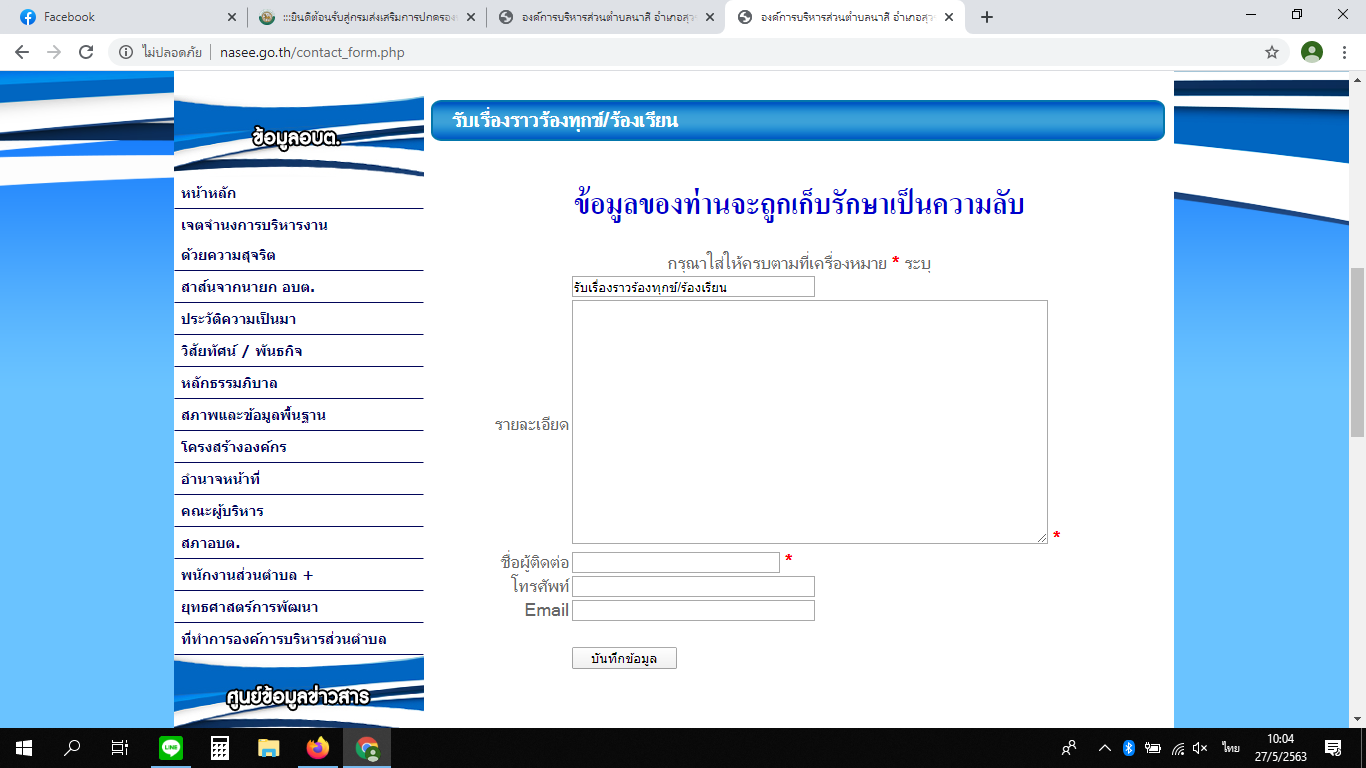 ขั้นตอนการกรอกข้อมูลร้องเรียนผ่านทางเว็บไซต์	๑.เข้าเว็บไซต์ www.nasee.go.th 	๒.เลือกร้องเรียน/ร้องทุกข์	3.พิมพ์รายละเอียด ข้อความที่ประสงค์ร้องเรียน/ร้องทุกข์	4.ช่องกรอกชื่อผู้ติดต่อ	5.ช่องกรอกเบอร์โทรศัพท์	6.ช่องกรอกอีเมลล์	7.บันทึกข้อมูลหมายเหตุ         หากท่านกรอกข้อมูลไม่ครบ ระบบจะไม่ส่งข้อมูลหรือไม่รับข้อมูลแบบร้องทุกข์-ร้องเรียน(กรณีพบการทุจริต)เขียนที่.....................................................       				วันที่....................................................เรื่อง ............................................................................... เรียน  นายกองค์การบริหารส่วนตำบลนาสี ด้วยข้าพเจ้า...........................................................................................ที่อยู่................................................................. ...................................................................................................................................................................................... หมายเลขโทรศัพท์ที่ติดต่อได้........................................................................................................................................ขอร้องเรียนการพบเห็นการกระทำที่น่าจะเป็นการทุจริต ซึ่งขอให้รายละเอียดดังนี้ .......................................................................................................................................................................................................................................................................................................................................................................................................................................................................................................................................................................................................................................................................................................................................................................................................................................................................................................................................................................................................................................................................................................................................................................................................................................................................................................................................................................................................................................................................................................................	ในการนี้ ข้าพเจ้าขอให้องค์การบริหารส่วนนาสี ได้ตรวจสอบข้อเท็จจริง เพื่อป้องกันหรือแก้ไขมิให้ เกิดการกระทำที่ไม่ถูกต้อง หรือผิดกฎหมาย รวมทั้งผลกระทบที่อาจเกิดแก่การบริหารจัดการขององค์การบริหารส่วนนาสีได้ 							   ขอแสดงความนับถือ 						ลงชื่อ........................................................							  (...............................................................)			 						      ............../................./....................หมายเหตุ : การให้ข้อมูลรายละเอียดที่ครบถ้วน จะเป็นประโยชน์ต่อการสอบหาข้อเท็จจริงเพื่อจัดการเรื่อง ร้องเรียนของท่านได้ตามความประสงค์               ช่องทางความถี่ในการตรวจสอบช่องทางระยะเวลาดำเนินการรับข้อร้องเรียน เพื่อประสานหาทางแก้ไขหมายเหตุร้องเรียนด้วยตนเอง ทุกครั้งที่มีผู้ร้องเรียนภายใน 1 วันทำการร้องเรียนผ่านเว็บไซต์ทุกวันภายใน 1 วันทำการร้องเรียนทางโทรศัพท์ 042-109994ทุกวันภายใน 1 วันทำการร้องเรียนทาง Face Bookทุกวันภายใน 1 วันทำการร้องเรียน Line (ศูนย์รับฟังปัญหา)ทุกวันภายใน 1 วันทำการ